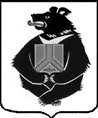 АДМИНИНИСТРАЦИЯ СРЕДНЕУРГАЛЬСКОГО СЕЛЬСКОГО ПОСЕЛЕНИЯВерхнебуреинского муниципального района Хабаровского краяПОСТАНОВЛЕНИЕ12.10.2020      № 26Об утверждении перечня муниципальных программ Среднеургальского сельского поселения Верхнебуреинского муниципального района Хабаровского края, планируемых к реализации в 2021 год и плановом периоде 2022 и 2023 годов	В соответствии постановлением администрации Среднеургальского сельского поселения «О порядке составления проекта бюджета Среднеургальского сельского поселения Верхнебуреинского муниципального района на очередной финансовый год и плановый период, утвержденного постановлением главы Среднеургальского сельского поселения Верхнебуреинского муниципального района от 12.10.2020 № 24, администрация Среднеургальского сельского поселения ПОСТАНОВЛЯЕТ:1.Утвердить прилагаемый Перечень муниципальных программ Среднеургальского сельского поселения Верхнебуреинского муниципального района Хабаровского края, планируемых к реализации в 2021 год и плановом периоде 2022 и 2023 годов.2. Контроль за выполнением настоящего постановления оставляю за собой.4. Настоящее постановление вступает в силу после его официального опубликования (обнародования).Глава сельского поселения                                          П.С.Захарченко						Приложениек постановлению администрации Среднеургальского сельского поселенияот 12.10.2020 № 26  Перечень муниципальных программ Среднеургальского сельского поселения Верхнебуреинского муниципального района Хабаровского края, планируемых к реализации в 2021 год и плановом периоде 2022 и 2023 годов.№Наименование программыОсновные направления реализации1231Муниципальная программа «Содержание и ремонт автомобильных дорог общего пользования местного значения и улично-дорожной сети Среднеургальского сельского поселения Верхнебуреинского муниципального района Хабаровского края на 2018-2023 годы» Улучшение состояния дорог поселения, повышение качества по капитальному ремонту, ремонту и содержанию дорог в целях обеспечения наилучших условий и качества жизни жителей поселений2Муниципальная программа «Обеспечение первичных мер пожарной безопасности на территории Среднеургальского сельского поселения на 2018-2023 годы»Повышение уровня защищенности населения от пожара3Муниципальная программа «Энергосбережение и повышение энергетической эффективности на территории Среднеургальского сельского поселения Верхнебуреинского муниципального района Хабаровского края на 2018-2023 годы»Оптимизация энергопотребления и внедрение энергосберегающих мероприятий для обеспечения ежегодного снижения потребления электроэнергии.4Муниципальная программа «Противодействие экстремизму и профилактика терроризма на территории Среднеургальского сельского поселения Верхнебуреинского муниципального района Хабаровского края на 2018-2023 годы»Обеспечение общественной безопасности и противодействие экстремизму и терроризму5Муниципальная программа «Развитие малого и среднего предпринимательства Среднеургальского сельского поселения Верхнебуреинского муниципального района Хабаровского края на 2018–2023 годы»Содействие улучшению доступа малого и среднего предпринимательства к финансовым ресурсам, содействие развитию инфраструктуры поддержки малого и среднего предпринимательства6Муниципальная программа «Благоустройство Среднеургальского сельского поселения Верхнебуреинского муниципального района Хабаровского края на 2018–2023 годы»Повышение уровня благоустройства и санитарного содержания поселения и совершенствование эстетического вида поселения